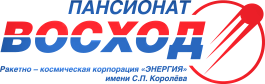  Дополнительные услуги. Дополнительные услуги. Дополнительные услуги. Дополнительные услуги. Дополнительные услуги. Дополнительные услуги.буднивыходные Карта отдыхающегоКарта отдыхающегоКарта отдыхающегоКарта отдыхающегоКарта отдыхающего1 шт200200Конференц-зал (S - 250м2, на 120 человек)Конференц-зал (S - 250м2, на 120 человек)Конференц-зал (S - 250м2, на 120 человек)Конференц-зал (S - 250м2, на 120 человек)Конференц-зал (S - 250м2, на 120 человек)1 час3 5003 500Конференц-зал (S - 250м2, на 120 человек)Конференц-зал (S - 250м2, на 120 человек)Конференц-зал (S - 250м2, на 120 человек)Конференц-зал (S - 250м2, на 120 человек)Конференц-зал (S - 250м2, на 120 человек)8 часов25 00025 000Конференц-зал в корпусе №3 (S - 119м2, на 70 человек)8 часов10 00010 000Банкетный зал (S - 100м2, на 40 человек)Банкетный зал (S - 100м2, на 40 человек)Банкетный зал (S - 100м2, на 40 человек)для отдыхающихдля отдыхающих5 часов8 0008 000Банкетный зал (S - 100м2, на 40 человек)Банкетный зал (S - 100м2, на 40 человек)Банкетный зал (S - 100м2, на 40 человек)для сторонних гостейдля сторонних гостей5 часов11 00011 000Крытая площадка для приготовления шашлыков  (до 15 человек)Крытая площадка для приготовления шашлыков  (до 15 человек)Крытая площадка для приготовления шашлыков  (до 15 человек)Крытая площадка для приготовления шашлыков  (до 15 человек)Крытая площадка для приготовления шашлыков  (до 15 человек)5 часов / последующий час2 500 / 5003 800 / 700Остекленная беседка-барбекю (теплая) (до 15 человек)Остекленная беседка-барбекю (теплая) (до 15 человек)Остекленная беседка-барбекю (теплая) (до 15 человек)для отдыхающихдля отдыхающих5 часов / последующий час3 500 / 7004 500 / 900Остекленная беседка-барбекю (теплая) (до 15 человек)Остекленная беседка-барбекю (теплая) (до 15 человек)Остекленная беседка-барбекю (теплая) (до 15 человек)для сторонних гостейдля сторонних гостей5 часов / последующий час4 500 / 9005 800/1 100НаименованиеНаименованиеЦена, руб.Цена, руб.Аренда мангала в открытой беседке5 часов / последующий час1 800 / 4002 500 / 500Въезд на территорию легкового автомобиля, газели 100100Въезд на территорию автобуса200200                                               Услуги спорткомплекса                                               Услуги спорткомплексабуднивыходные Тренажерный зал1 чел.250300Аренда спортзала1 час1 2001 700Настольный теннисстол / час200200Русский бильярд1 час300400Американский пул1 час300400Аэрохоккей1 жетон5050Услуги бассейнаУслуги бассейнаУслуги бассейнаУслуги бассейнаАренда бассейна1 час4 0005 000Бассейн для взрослыхчел / час240280Бассейн для детей от 5 до 12 летчел / час180180Абонемент в бассейн/тренажерный зал  для взрослых на 10 сеансов1 чел2 0002 000Абонемент в бассейн/тренажерный зал  для детей от 5 лет до 12 лет на 10 сеансов1 чел1 5001 500Массаж механический (термо кушетка)1 сеанс200200Сауна (до 8 человек)2 часа / последующий час2 500/1 0003 500/1 000Кедровая бочка1 сеанс200200Фиточай200 мл3030Услуги прокатаУслуги прокатаУслуги прокатаУслуги прокатаВелосипед1 час150 / 200150 / 200